高中公民與社會發展科內地考察活動工作紙：順德祠堂考察主題考察前準備資料一：關於順德宗祠的視頻片段資料二：順德宗祠簡介圖片來源：〈風土人情 — 順德祠堂〉，佛山市順德區人民政府網http://www.shunde.gov.cn/sdqrmzf/zjsd/sdly/ftrq/content/post_2446799.html參考資料： 〈海上絲綢之路上的順德足蹟〉，中國共產黨新聞網http://cpc.people.com.cn/BIG5/n/2015/0116/c87228-26395078.html〈守護文化傳承之根！順德祠堂文化博物館讓嶺南文化遺產“活”起來〉，佛山新聞網http://www.foshannews.net/2020/wq/sd/tt/202103/t20210325_395648.html〈《家在順德》第1集 聚〉，中央電視台https://tv.cctv.com/2021/12/09/VIDEKKMHBiUXWWrAqzUSu5G4211209.shtml預習題目順德宗祠的前世今生參考所提供的資料，並搜集相關資料，簡略回答以下關於順德宗祠的問題：考察期間的任務考察任務一：順德祠堂的中華文化傳統特色參考所提供的資料或搜集相關資料，簡略說明順德祠堂的中華文化傳統特色。考察任務二：順德祠堂與中國人所重視的傳統觀念簡略說明祠堂內的牌匾或家訓如何反映中國人傳統觀念。（提示：例如族人對子孫的寄望與品性要求等）考察後反思綜合以上資料與考察所得，順德祠堂發揮甚麼作用？為甚麼順德祠堂是重要的文化遺產而值得保育？ 綜合你所閱讀的資料及是次考察所得，建議一些保育香港新界祠堂的策略/措施。-- 完 --公民與社會發展科內地考察工作紙使用指引內地考察工作紙（下稱工作紙）以教師為對象，旨在為教師提供規劃與安排內地考察學與教活動的參考。工作紙包括四部分 （甲：考察主題；乙：考察前準備；丙：考察期間的任務；丁：考察後的反思），以協助教師規劃考察前、考察期間與考察後的活動，讓學生有系統地認識所考察的參訪點。工作紙所提供的資料、視頻、相片、圖片、思考問題與回答提示等可作多用途使用，如考察前教學材料、考察規劃和學與教的參考或學生課業等。就工作紙內容（包括所提供閱讀材料與答案提示等），教師可以提供適切的補充與調節，但必須按照《公民與社會發展科課程及評估指引》（中四至中六）（2021）（下稱《指引》）的課程理念與宗旨，選取其他正確可信、客觀持平的學與教資源，以助學生建立穩固的知識基礎，培養正面價值觀和積極的態度，以及提升慎思明辨、解難等思考能力和不同的共通能力。工作紙建議多元化的考察任務，包括觀察當地情況、拍攝相片和短片、索取參訪場館所提供的介紹單張等。教師應按實際行程安排、當地現況，校本情況、學生學習多樣性、能力與興趣，以及教學等需要作出合適的調整。工作紙因應個別參訪點考察重點而設計，教師亦可按學與教需要進一步綜合與拓展，開發以主題為本（例如文化保育、大灣區經濟發展等）的資源。除工作紙所提供的資料、視頻、相片、圖片外，教師亦應積極鼓勵學生考察前後自行搜集及閱讀行程相關的資料，並提供適切的指導，協助學生作好考察準備，以培養學生的自學能力和習慣。教師規劃內地考察學習活動時，亦應透過瀏覽參訪點官方網站等方法，掌握當地最新資訊，以設計合適的考察活動。工作紙部分資料可能在教師使用時已有所更新，教師可瀏覽網址，以取得最新資料。請同時參閱《指引》以了解內地考察學與教的要求與安排。建議學習重點與公民科課程相關的部分認識順德宗祠的發展概況及祭祀活動認識順德祠堂的建築特色、雕刻藝術及保育價值探討傳統宗祠文化與家庭觀念的文化意義與傳承主題：中華文化與現代生活課題：傳統中華文化的特質文化遺產（包括物質與非物質文化遺產）的保育與傳承，包括應用科技進行保育工作「《家在順德》第1集 聚」，中央電視台（片長45分，廣東話對白，普通話旁白，中文字幕）https://tv.cctv.com/2021/12/09/VIDEKKMHBiUXWWrAqzUSu5G4211209.shtml建議觀看有關清明祭祖情況: 00:00-03:40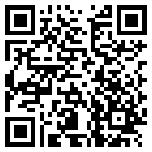 順德祠堂的歷史發展、宗祠文化及祭祀活動順德興建祠堂，始於宋元，盛於明清；對於當時南遷的中原人士，特別是狀元、進士，祠堂是表達對先祖懷念、故土思念、文化認同的重要場所。此外，「南國絲都」順德是古代中國對外貿易通向「海上絲綢之路」源頭之一，也開展了順德人僑居外國的歷史；這些遍布全世界的華僑對家鄉的掛念與關懷、對傳統文化的執著，在海外組織多個順德同鄉會和回鄉籌建家廟或宗祠。《順德縣誌》寫道：順德最重祠堂，大族壯麗者，動費數萬金。家族凝聚力、慎終追遠是中國人的傳統觀念，祠堂是同一血緣的宗族祭祀先祖的場所，是家族的象徵和中心。順德祠堂是宗族制度的主要標誌，具備重要的社會管理功能，管理家族事務、協助鄉村治理、義事慶典、深化道德薰陶。順德人重視祭奠祖先，俗稱「拜太公」，於清明墓祭、春分、秋分、夏至、秋分和冬至都要在祠堂舉行拜祭儀式，以表示對祖宗的思念。在祭禮中，後輩們被無形地教化，進一步強化族人的歸屬感。順德祠堂的雕刻細妙，栩栩如生。各類磚雕、石雕、灰塑無不玲瓏剔透、別具匠心，特別是木雕，凡是花梨、酸枝皆可作料，而且製成的樑柱簷板、神龕屏風，精妙絕倫。因此，被納入省、市、區各級文物保護單位的順德祠堂眾多，例子包括：樂從沙滘陳氏大宗祠：由南洋華僑陳泰發起、海外與同鄉兄弟集資而建成的，是廣東兩大祠堂之一，花了六年時間才落成，其工程之巨是祠堂建築史上罕見的。宗祠兩旁有襯祠，有個可容千人的大天井，中座有大戲台和一塊名家陳仲明手書的本仁堂三字巨匾，重達千斤。陳氏大宗祠現為區文物保護單位。勒流龍眼梁氏大宗祠：家廟名為「敦本堂」，意在告誡子孫後代以敦厚孝義為本；正堂的牆上掛著梁氏家訓—「謙恭勤慎」，於潛移默化中影響著梁氏後代。杏壇昌教黎氏宗祠：是清朝進士黎兆棠的家族祠堂，他為官多年，精明勤勉，曾獲慈禧太后特賜牌匾「忠孝堂」，光緒皇帝賜匾「御書亭」，開創了中國建築史上祠堂家廟內建亭的先河，可算是「順德最有特色的祠堂建築」。為保育順德祠堂，政府根據不同祠堂的具體情況，遵循「一祠一策」的原則，對有特殊歷史價值、等級較高、規模較大的宗族祠堂給予保育，適當地拓展其博物展覽功能，宣揚遺產的價值。同時也根據不同祠堂情況與當地的需求，對祠堂進行改造，賦予祠堂新的功能，漸漸融入社區日常，更好地為當地居民服務，成為村民休閒活動的場所。 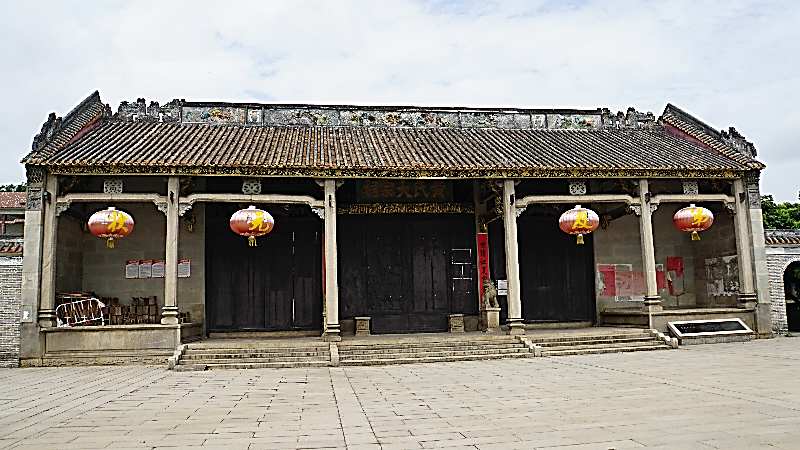 順德祠堂的由來：為甚麼順德被稱為「南國絲都」？3. 順德祠堂對維繫家族來說有何作用?中華文化傳統特色（一）中華文化傳統特色（二）中華文化傳統特色（三）牌匾所反映的中國傳統觀念：家訓所反映的中國傳統觀念：順德祠堂的作用（提示：學生從不同角度思考順德祠堂的作用，例如：祭祀、記載家族史、社會管理、教化與維繫）順德祠堂的保育價值（提示：學生從不同角度思考順德祠堂的保育價值，例如：保育歷史古蹟、保育藝術建築物、傳承宗祠文化、傳承嶺南建築技藝）保育祠堂的策略/措施（提示：學生從不同角度思考保育祠堂的策略/措施，例如活化祠堂、教育及宣傳宗祠文化等）